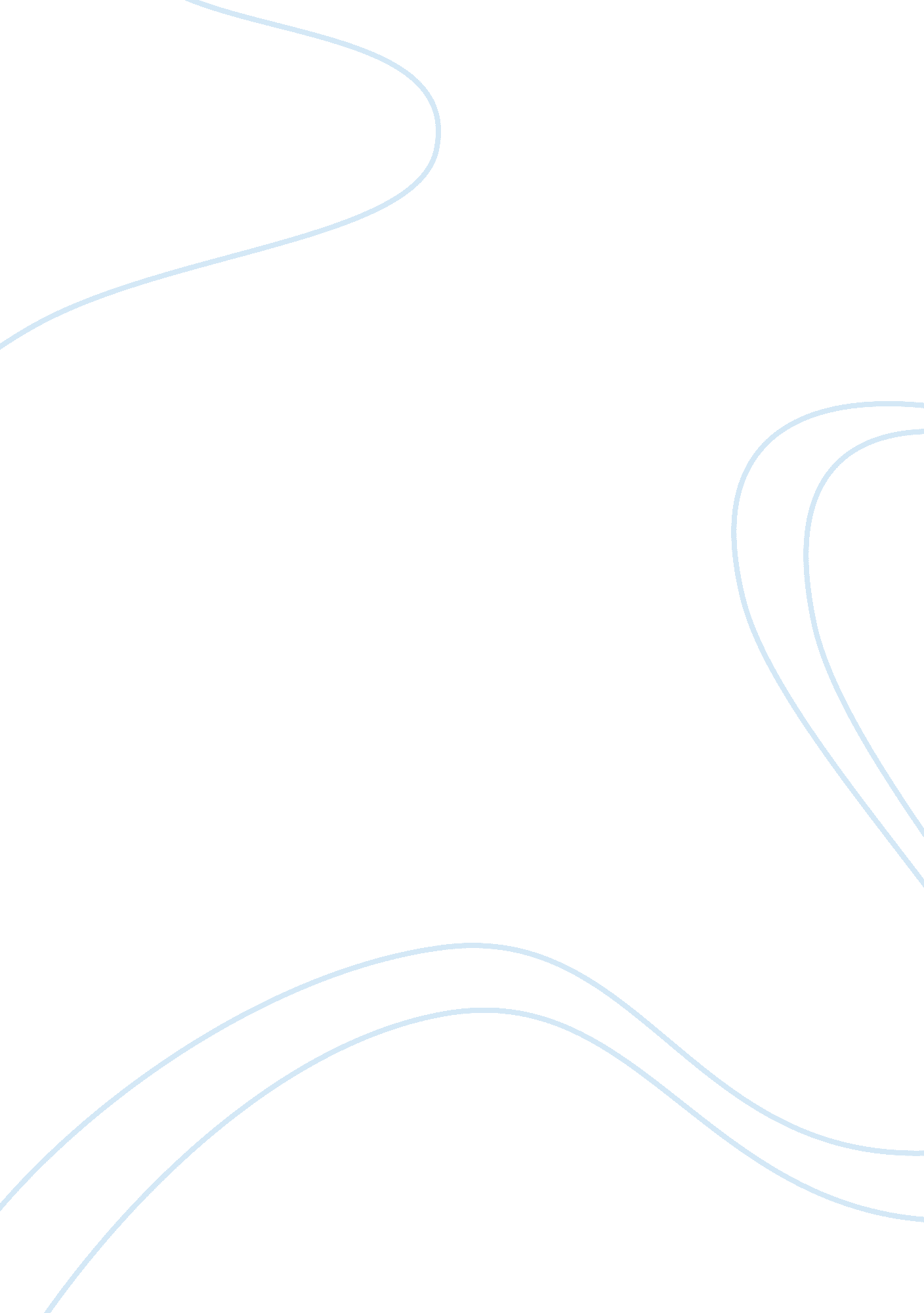 Interview questionnaireEnvironment, Air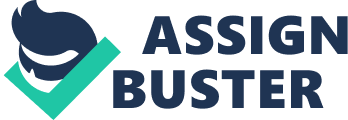 Interview Questionnaire Please tell me a little about yourself. Help me get to know you better? I am a graduate of California in Bachelor of Science in Business Administration. I have Teaching of English to Speakers of Other Languages, TESOL certification. Thus, I have been an English teacher of students aged between 5 and 18 in South Korea between 2009 and 2011, undertaking a wholesome teaching responsibility from curriculum development to evaluation of students’ performance and further organizing academic activities outside classroom setting. Previously, I served as an Administrative Assistant at Japan Electronic Materials, JEM and Google Inc. and as a sales coordinator at Four Seasons Hotel, all in America. Other than reading, I also love swimming and playing tennis for my leisure. 
What kind of work /activities are you currently involved in? 
I am currently a volunteer with the American Red Cross in San Francisco, CA. My duties entail promoting human welfare through activities such as the provision of food and shelter to those stricken by disaster, as I have been involved with families in the US, Cambodia, Vietnam, Bangladesh and Indonesia hit by hurricanes, tornadoes, earthquakes and fires. Additionally, I have been involved in record keeping and recruitment and placement of other volunteers. 
What would your current employer say is your greatest strength as a worker? What would he/she say your main strength is as a person? 
I believe my current employer would refer to me as a proactive worker as I always take personal initiatives to do the necessary, even if outside my job description, so as to foster the organization’s goals. As a person, the employer could point out my interpersonal skills as my main strength. This is because of my swiftness in interacting with victims, media and government officials from various backgrounds during our missions. 
Tell me what your best friend would say your greatest attribute as a friend is? 
My best friend could point out many attributes that I possess, but the greatest could be friendliness. This is because my best friend always claims that I could never be in trouble in any country and fail to find someone to help me out because of the vast number of friends I have from across the world. 
Where do you see yourself in the future and on the long term? 
I have a keen interest in teaching. Therefore, I look forward to being an effective teacher, capable of combining teaching attributes and business administration skills to foster not just learning, but also make economic sense from the profession. Academically, I look forward to undertaking a Master’s degree in education in the next three to four years to complement my knowledge on business administration. In the long run, my goal is to be a university lecturer. 
What are your experiences as a member of a team? What are the dynamics of being a team member? 
I have been a member of various teams. The teaching staff teams during my tenure as a teacher was crucial in gaining emergent teaching skills. As an Administrative Assistant, I had to know all the staff members and their duties so that I could refer customers appropriately. As a sportsperson, teamwork has been crucial in winning swimming and tennis competitions. The personal differences among team members threaten teamwork. As such, team players should be flexible and willing to compromise to realize greater achievement together. 
Have you ever had the opportunity to be a team leader? How did the dynamics change? 
Yes, I have been a coach of both tennis and swimming teams in my community. The challenge of being a leader is to cause followers to abide by your instructions. Whereas I had the power of influence, even through coercion, negotiation proved to be a critical skill as followers seemed to appreciate their involvement in decision-making which made them more willing to own the outcomes. 
Share with me your technology skills. How would you use technology as a School teacher? 
I am skilled in using computer applications such as Microsoft Office applications and installation of software. I also have basic knowledge on hardware maintenance. As a school teacher, this knowledge would be useful in preparing curricula, lesson plans and keeping relevant student records. In a classroom setting, presentation applications like Microsoft PowerPoint could be useful, especially where graphics could enhance students’ understanding. 
How do you deal with difficult situations such as not agreeing with your supervisors instructions? 
I use negotiation when faced with difficult situations. I believe by sharing my argument out and making the other party understand my position and I understand theirs, reaching a compromise that meets our needs would be easier. 
Is this the first time you travel abroad? Which countries did you visit before? 
No, I travel a lot to different countries around the world. So far, I have been to 15 countries which include Canada, Germany, Holland, Greece, France, UAE, USA, Qatar, Malaysia, Indonesia, Korea, China, Japan, Sudan, Egypt, Spain, Cypress and India. This experience has provided me with interpersonal skills to easily interact with people from different backgrounds. 
Are you able to commit to a 2 year contract? 
Yes, I can commit to a 2 year contract. I believe in giving an undertaking adequate time to realize the expected gains. 
How soon can you travel down to start your new job if selected? 
Immediately. 
What specific job position do you target from our school? 
I am seeking to join your school as an English teacher for Middle School. 